Управляющая компания  ООО «Жилкомсервис №2 Калининского района»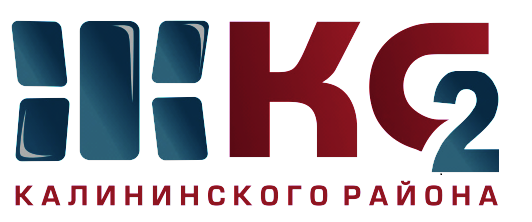 Проведение текущего ремонта общего имущества МКД по ООО "Жилкомсервис № 2  Калининского района"Проведение текущего ремонта общего имущества МКД по ООО "Жилкомсервис № 2  Калининского района"Проведение текущего ремонта общего имущества МКД по ООО "Жилкомсервис № 2  Калининского района"Проведение текущего ремонта общего имущества МКД по ООО "Жилкомсервис № 2  Калининского района"Проведение текущего ремонта общего имущества МКД по ООО "Жилкомсервис № 2  Калининского района"Проведение текущего ремонта общего имущества МКД по ООО "Жилкомсервис № 2  Калининского района"Проведение текущего ремонта общего имущества МКД по ООО "Жилкомсервис № 2  Калининского района"Проведение текущего ремонта общего имущества МКД по ООО "Жилкомсервис № 2  Калининского района"Проведение текущего ремонта общего имущества МКД по ООО "Жилкомсервис № 2  Калининского района"Проведение текущего ремонта общего имущества МКД по ООО "Жилкомсервис № 2  Калининского района"за период с 08.06.2020 по 11.06.2020за период с 08.06.2020 по 11.06.2020за период с 08.06.2020 по 11.06.2020за период с 08.06.2020 по 11.06.2020за период с 08.06.2020 по 11.06.2020за период с 08.06.2020 по 11.06.2020за период с 08.06.2020 по 11.06.2020за период с 08.06.2020 по 11.06.2020за период с 08.06.2020 по 11.06.2020за период с 08.06.2020 по 11.06.2020Адреса, где проводится текущий ремонтАдреса, где проводится текущий ремонтАдреса, где проводится текущий ремонтАдреса, где проводится текущий ремонтАдреса, где проводится текущий ремонтАдреса, где проводится текущий ремонтАдреса, где проводится текущий ремонтАдреса, где проводится текущий ремонтАдреса, где проводится текущий ремонтАдреса, где проводится текущий ремонткосметический ремонт лестничных клетокосмотр и ремонт фасадовобеспечение нормативного ТВРгерметизация стыков стеновых панелейремонт крышликвидация следов протечекустановка энергосберегающих технологийремонт квартир ветеранам ВОВ, инвалидов, малоимущих гражданпроверка внутриквартирного оборудованияУправляющая компания, ответственная за выполнении работ12345678910Науки пр., д. 12 корп. 1 - косметический ремонт в парадных (в работе)Ремонт фасада и балконов Гражданский пр., д. 82 корп. 2Хлопина, д. 3 - утепление чердачного перекрытияСветлановский пр., д. 46 корп. 1 - ремонт мягкой кровлиТихорецкий пр., д. 27 корп. 2 кв. 85Вавиловых, д. 5 корп. 1 - замена деревянных тамбурных дверей на металлическиеООО "Жилкомсервис №2"Науки пр., д. 12 корп. 1 - косметический ремонт в парадных (в работе)Ремонт фасада и балконов Гражданский пр., д. 66 корп. 2Хлопина, д. 3 - утепление чердачного перекрытияГражданский пр., д. 66 корп. 2 - ремонт жесткой кровлиТихорецкий пр., д. 27 корп. 2 кв. 85Непокоренных, д. 13 корп. 2 - установка энергосберегающих светильниковООО "Жилкомсервис №2"Науки пр., д. 12 корп. 1 - косметический ремонт в парадных (в работе)Ликвидация граффити Гражданский пр., д. 20, 18, 15/1, Непокоренных пр., д. 13 корп. 2, Фаворского, д. 14Хлопина, д. 3 - утепление чердачного перекрытияФаворского, д. 14, Гражданский пр., д. 15/1 - укрепление металлической обшивки парапетаТихорецкий пр., д. 27 корп. 2 кв. 85Установка окон ПВХ на 1 этажах лестничных клеток - Тихорецкий пр., д. 27 корп. 2ООО "Жилкомсервис №2"